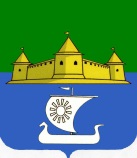 МУНИЦИПАЛЬНОЕ ОБРАЗОВАНИЕ«МОРОЗОВСКОЕ ГОРОДСКОЕ ПОСЕЛЕНИЕ ВСЕВОЛОЖСКОГО МУНИЦИПАЛЬНОГО РАЙОНА ЛЕНИНГРАДСКОЙ ОБЛАСТИ»СОВЕТ ДЕПУТАТОВР Е Ш Е Н И Еот 25 февраля 2020 года № 12В целях наиболее эффективного использования муниципального имущества, в соответствии с Федеральным законом от 21 декабря 2001 года № 178-ФЗ «О приватизации государственного и муниципального имущества», Положением о порядке управления и распоряжения муниципальным имуществом муниципального образования «Морозовское городское поселение Всеволожского муниципального района Ленинградской области», утвержденным постановлением Совета депутатов от 26.07.2016 № 39, советдепутатов принялРЕШЕНИЕ:1. Внести изменения в решение совета депутатов муниципального образования «Морозовское городское поселение Всеволожского муниципального района Ленинградской области» от 27.01.2020 года № 2 «Об утверждении прогнозного плана (программы) приватизации муниципального имущества на 2020 год».	1.1. Включить в Перечень муниципального имущества, планируемого к приватизации в 2020 году объект недвижимости, согласно приложению.	2. Опубликовать настоящее решение в газете «Ладожские новости» и разместить на официальном сайте муниципального образования «Морозовское городское поселение Всеволожского муниципального района Ленинградской области» в сети «Интернет».	3. Настоящее решение вступает в силу с момента его официального опубликования. 	4.Контроль исполнения решения возложить на главу администрации муниципального образования «Морозовское городское поселение Всеволожского муниципального района Ленинградской области» Стрекаловского А.А.Глава муниципального образования 					Е.Б. ЕрмаковаПриложениек решению совета депутатовмуниципального образования«Морозовское городское поселение Всеволожского муниципального района Ленинградской области»от 25 февраля 2020 года № 12Перечень муниципального имущества, планируемого к приватизации в 2020 годуО внесении изменений в решение совета депутатов от 27.01.2020 № 2 «Об утверждении прогнозного плана (программы) приватизации муниципального имущества на 2020 год»№ п/пАдрес объектаНаименование объектаХарактер использования объекта на момент подготовки перечняСтоимость(руб.)1Ленинградская область, Всеволожский район, массив Дунай, садоводческое товарищество «ГОИ-1», 29 улица, уч.13, д.6½ земельного участка площадью 926 кв.м, кадастровый номер 47:07:1211002:104, категория земель: земли сельскохозяйственного назначения, вид разрешенного использования: для ведения садоводстваНе используется270 000